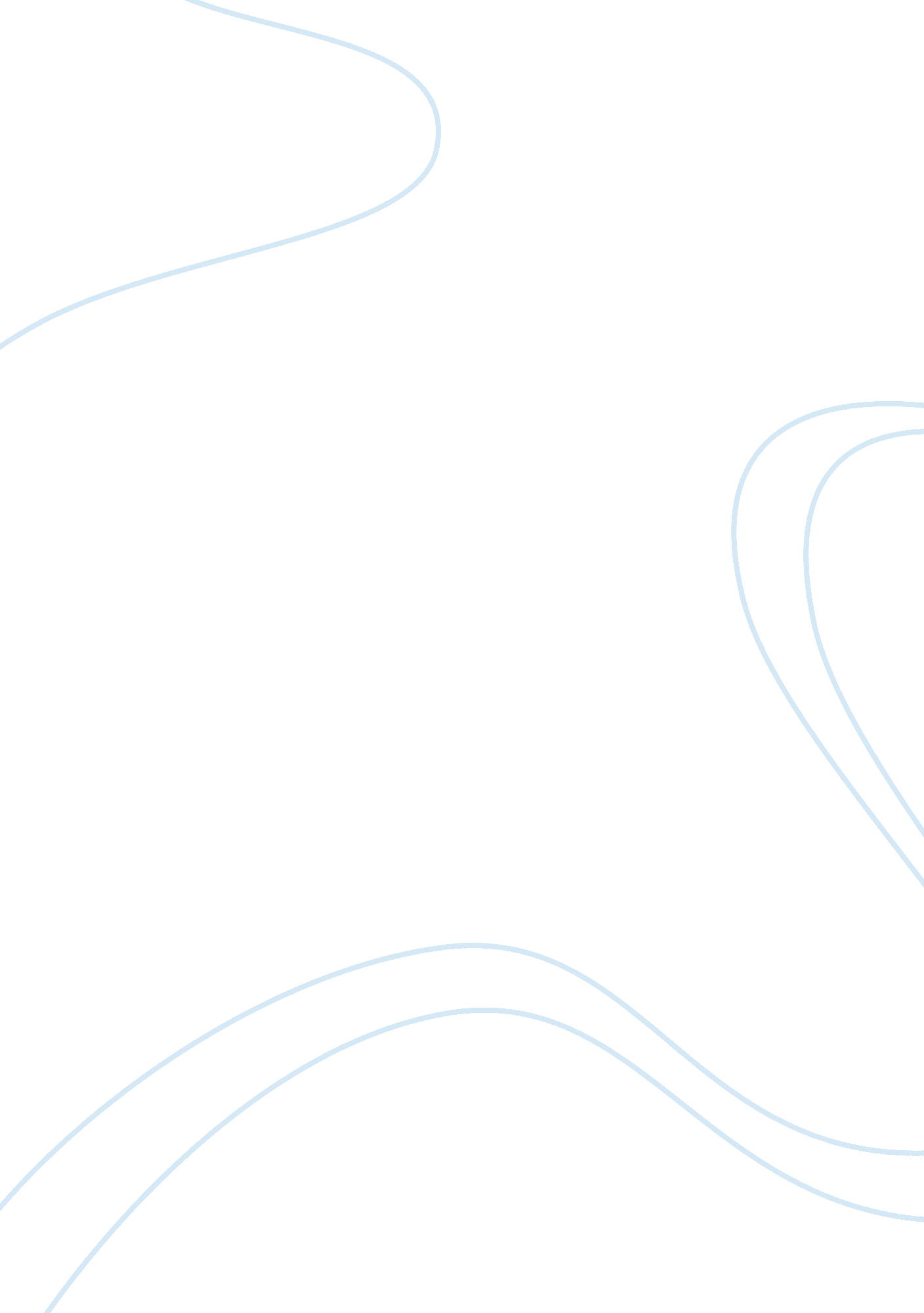 Bad governance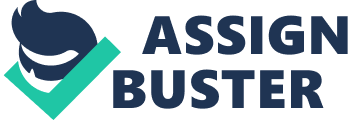 Governance is the act of governing. It relates to decisions that define expectations , grant power, or verify performance. it is the set of policies, roles, responsibilities, and processes that you establish in an enterprise to guide, direct, and control how the organization It consists of either a separate process or part of decision-making or leadership processes. governance” means: the process of decision-making and the process by which decisions are implemented (or not implemented). Governance can be used in several contexts such as corporate governance, international governance, national governance and local governance. Good governance has 8 major characteristics. It is participatory, consensus oriented, accountable, transparent, responsive, effective and efficient, equitable and inclusive and follows the rule of law. It assures that corruption is minimized, the views of minorities are taken into account and that the voices of the most vulnerable in society are heard in decision-making. It is also responsive to the present and future needs of society. There is no single and exhaustive definition of “ good governance,” nor is there a delimitation of its scope, that commands universal acceptance. The term is used with great flexibility; this is an advantage, but also a source of some difficulty at the operational level. Depending on the context and the overriding objective sought, good governance has been said at various times to encompass: full respect of human rights, the rule of law, effective participation, multi-actor partnerships, political pluralism, transparent and accountable processes and institutions, an efficient and effective public sector, legitimacy, access to knowledge, information and education, political empowerment of people, equity, sustainability, and attitudes and values Consensus orientedParticipation Participation by both men and women is a key cornerstone of good governance. Participation could be either direct or through legitimate intermediate institutions or representatives. It is important to point out that representative democracy does not necessarily mean that the concerns of the most vulnerable in society judiciary and an impartial and incorruptible police force. Transparency Transparency means that decisions taken and their enforcement are done in a manner that follows rules and regulations. It also means that information is freely available and directly accessible to those who will be affected by such decisions and their enforcement. It also means that enough information is provided and that it is provided in easily understandable forms and media. Responsiveness Good governance requires that institutions and processes try to serve all stakeholders within a reasonable timeframe would be taken into consideration in decision making. Participation needs to be informed and organized. This means freedom of association and expression on the one hand and an organized civil society on the other hand. Rule of law Good governance requires fair legal frameworks that are enforced impartially. It also requires full protection of human rights, particularly those of minorities. Impartial enforcement of laws requires an independent There are several actors and as many view points in a given society. Good governance requires mediation of the different interests in society to reach a broad consensus in society on what is in the best interest of the whole community and how this can be achieved. It also requires a broad and long-term perspective on what is needed for sustainable human development and how to achieve the goals of such development. This can only result from an understanding of the historical, cultural and social contexts of a given society or community. Equity and inclusiveness A society’s well being depends on ensuring that all its members feel that they have a stake in it and do not feel excluded from the mainstream of society. This requires all groups, but particularly the most vulnerable, have opportunities to improve or maintain their well being. Effectiveness and efficiency Good governance means that processes and institutions produce results that meet the needs of society while making the best use of resources at their disposal. The concept of efficiency in the context of good governance also covers the sustainable use of natural resources and the protection of the environment. Accountability Accountability is a key requirement of good governance. Not only governmental institutions but also the private sector and civil society organizations must be accountable to the public and to their institutional stakeholders. Who is accountable to whom varies depending on whether decisions or actions taken are internal or external to an organization or institution. In general an organization or an institution is accountable to those who will be affected by its decisions or actions. Accountability cannot be enforced without transparency and the rule of lawthat foster responsibility, solidarity and tolerance. 